Colegio Fray Mamerto Esquiú 2do. A, B Y C Docentes: Díaz, Alejandra – Diez, Karina – Gianatiempo, Malena.MÓDULO Nº4 CONTINUIDAD PEDAGÓGICA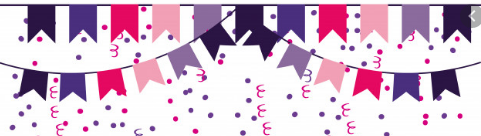 ¡Un amigo en problemas!Actividad 1:Ramiro, el vendedor de entradas del circo, tiene que descomponer algunos números y no sabe cómo hacerlo... ¿Lo ayudamos?   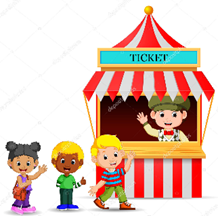 Ejemplo, 348: 300 + 40 + 8 Los números son los siguientes:276: 423: 144: 617:591:762:815:932: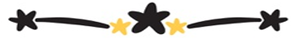 Actividad 2:¡Ayudamos a nuestros amigos!Los payasos del circo se metieron en problemas y no saben cómo resolverlos… ¿Les ofrecemos ayuda?Respondemos de forma completa:** Para realizar esta actividad podes guiarte con la hojita de las familias entregada anteriormente o los cartoncitos de color de los cienes, dieces y unos **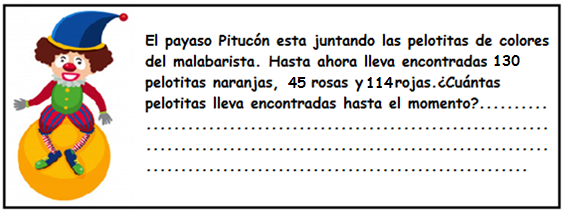 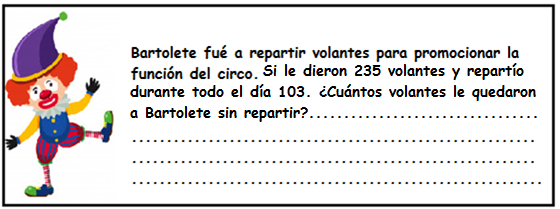 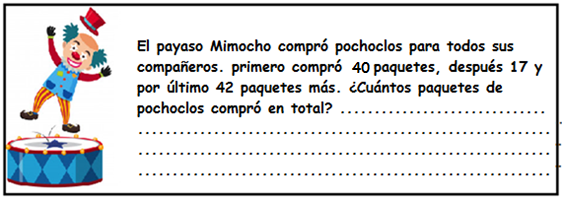 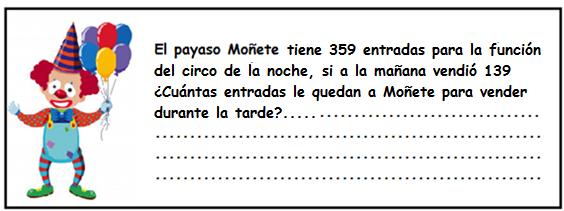 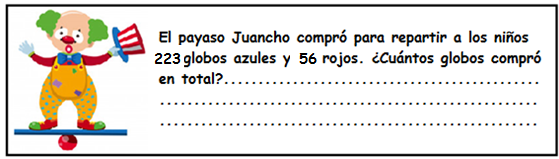 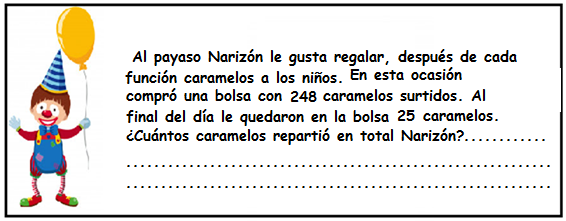 Actividad 3:¡Sumas que dan 200!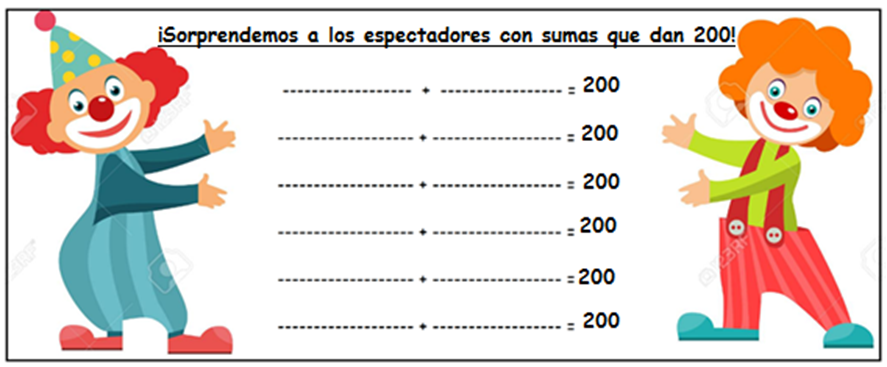 Actividad 4:Adivina adivinador…Hoy vamos a Jugar con quién estemos  compartiendo la cuarentena al “Adivina adivinador”, ¿se animan?...Lo que tenemos que hacer es dar al menos dos pistas sobre algún número que tengamos en mente, escribirla en una hojita a forma de registro y ¡Que comience el juego! Por ejemplo:  A divertirse… 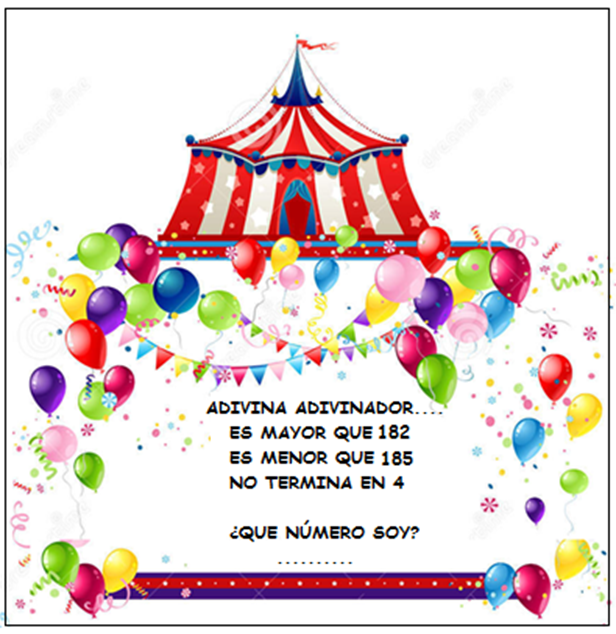 Actividad 5:                       ¡Nuevos integrantes llegan al circo!Nuevos integrantes se suman a este hermoso circo, los ayudamos a saber qué día tienen que ir al casting?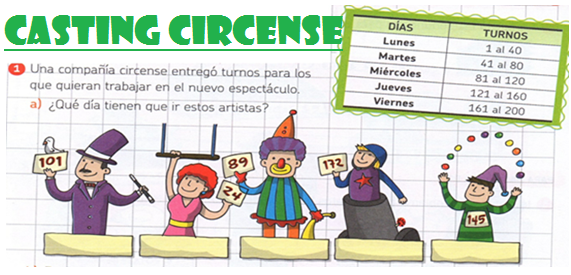 Actividad 6:¡Recta numérica!Observamos detenidamente la recta numérica y completamos el cuadro según corresponda.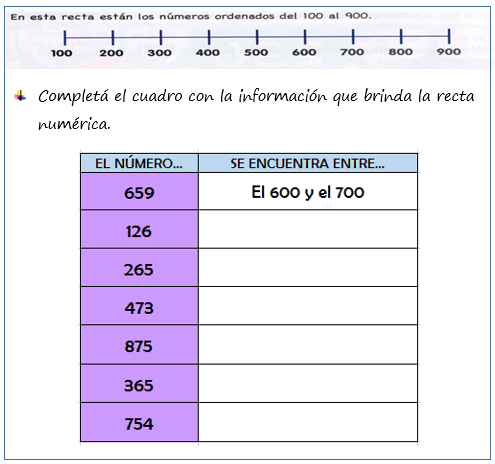 Actividad 7:  Trabajamos en el libroCompletamos la ficha Nº1 del libro 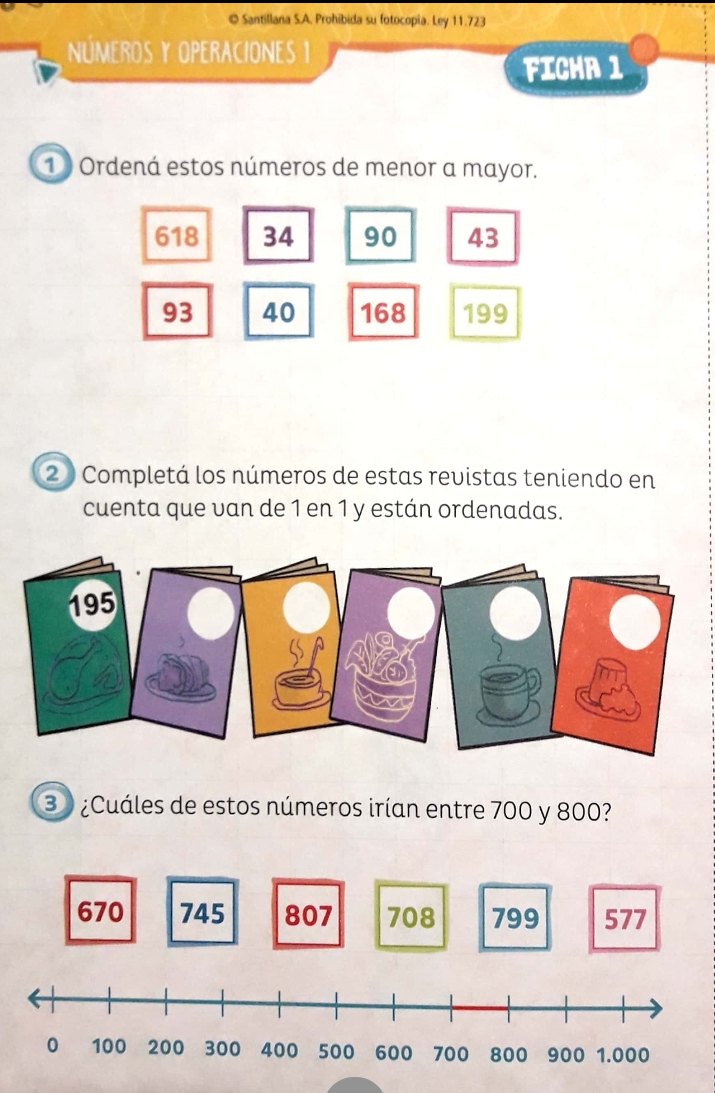 Actividad 8:La contraseña secreta…Nuestros amigos tienen que descubrir la contraseña secreta para poder ingresar a la reunión virtual. 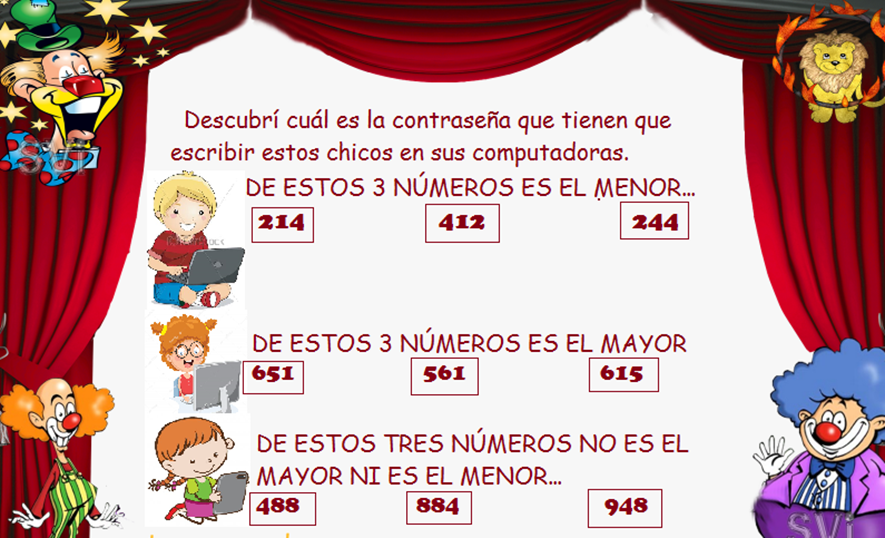 Actividad 9:Repaso…Utilizando el recurso de los cartones de las familias de los cienes, dieces y unos resolvemos las siguientes cuentas: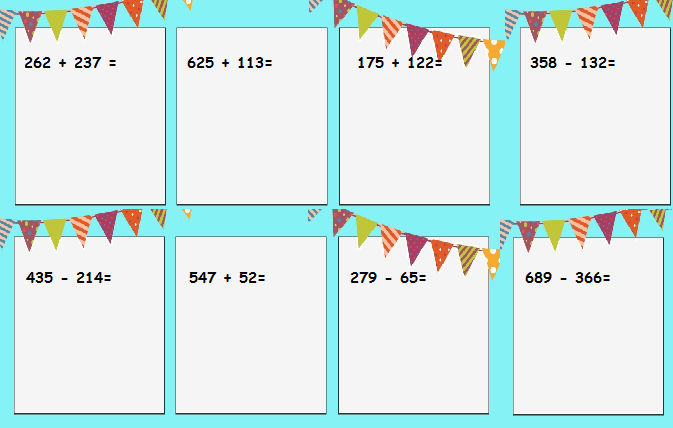 Actividad 10:Trabajamos en el libroNos ubicamos en la página 22 del libro “Problemas con dinero”.Leemos con atención los artículos y precios que tiene el señor en su ferretería y resolvemos el problema 1Antes de resolver el problema 2, vamos a observar el siguiente video:https://youtu.be/jcQC43c2rVQ Completamos los problemas que continúan hasta la pagina 23 inclusive. ¡Espero les gusten las actividades!, cualquier consulta estoy a su disposición. ¡No dejen de practicar!